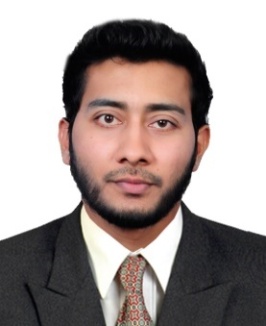                                                                                                                          SUBIN PAUL                                                                                                              Pullad PO, Thiruvalla                                                                                                                        Pathanamthitta                                                                                                                           Kerala, India                                                                                              Email:subinpaul07@gmail.com                                                                                               Mobile:  +917736341437Project Coordination /Office administration /Business development ExecutiveProfessional Summary	Administrative Professional & Project Coordinator with a positive team approach. Proven experience in effectively interfacing with all levels of management, employees, other departments and external vendors. Areas of strength include professionalism, high level organizational skills, detail oriented, multi-tasking capabilities, telephone etiquette and ability to adapt to change. Extensive experience in the use of computer software: A results driven, self-motivated and resourceful project coordinator with an in depth understanding of all aspects of project coordination and implementation.	Educational QualificationBachelor of business administration from MS university Tirunelveli.Aircraft maintenance engineering from Mount Zion college Pathanamthitta.Higher secondary education from Govt HSS Koipuram.Secondary school education from NMHSS Kumbanad.Computer SkillsComputer Hardware and networkingC AND C++ Computer programmeVisual BasicMicrosoft Word, Excel, PowepointEmployment HistoryFebruary 2018 to February 2019Business development executive, Memana builders Pvt Ltd,  Pathanamthitta, KeralaResponsibilities: Identifying new sales leadsPitching products and/or servicesMaintaining fruitful relationships with existing customersResearching organisations and individuals online (especially on social media) to identify new leads and potential new marketsContacting potential clients via email or phone to establish rapport and set up meetingsPlanning and overseeing new marketing initiativesAttending conferences, meetings, and industry eventsJanuary 2016 to January 2018Project coordinator, Civil tech contractors and designers, Chenganoor ,KeralaResponsibilities: Coordinate project management activities, resources, equipment and informationBreak projects into doable actions and set timeframesLiaise with clients to identify and define requirements, scope and objectivesAssign tasks to internal teams and assist with schedule managementMake sure that clients’ needs are met as projects evolveHelp prepare budgetsOversee project procurement managementNovember 2014 to December 2015Project Coordinator, SAT Trading LLC, Dubai, UAE (Dubai Police Project)SAT Trading LLC is a leader in supply, installation, service and maintenance of Analytical/Laboratory instruments up to designing & planning of Laboratory building including service ceiling Laboratory Furniture. It has mainly focused towards Forensic laboratories.Responsibilities: . 	Co­ordination with  sub contractors and follow ups with couriers for shipments.Inspection of Media Ceiling and related installations which includes mechanical and electrical installations. 	Maintaining log book in timely manner. Troubleshooting and implementation of advanced technique for problem solving. 	Assessment and monitoring the daily work progress. 	Completion of project in defined time itself at most accuracy. 	 January 2011 to January 2013Technical Service Advisor , Popular Hyundai Motors , Kerala , India.The company is extensively involved in the automobile dealership operations with various brands spread across South India. The company operates Hyundai Car dealerships across Kerala.Responsibilities:Providing customers with advice pertaining to the upkeep and care of their cars.Served as the liaison between the customers and the mechanic.Assisting the customer and get to know their problems.Assisting in test drive for understanding the problem..January 2010 to January 2011Aircraft Maintenance Junior Engineer , Air India , Mumbai , India.Air India is the flag carrier airline of India owned by Air India Limited (AIL), a Government of India enterprise. It operates a fleet of Airbus and Boeing aircraft serving various domestic and international airports. Responsibilities:	CFM 56 Engine Dressing 	CF6 80C2/50C2 Engine Dressing 	PW4056ED Module 	Check ‘A’ Routine (500hrs) 	Replacement of components on Airframe and Engine 	Troubleshooting issues on compliance with service manual 	Carrying out ground and flight­testing programmes on prototypes. Scheduling and supervising line (airport) and base (hangar) aircraft maintenance.Personal DetailsNationality 		: IndianDate of Birth 		: 16/07/1988Gender 	                       : MaleLanguages 		: English, Hindi, Malayalam, TamilPassport No 		: J2933980Hobbies 		: Reading, Playing Cricket, TravellingPermanent Address      : Bethel Bhavan                                       Pullad Po Thiruvalla                                       Pathanamthitta, Kerala                                      689548DeclarationI hereby declare that the above-mentioned information is correct up to my knowledge and I bear the responsibility for the correctness of the mentioned particulars.Place: Kerala  Date:__________ 								       SUBIN PAUL